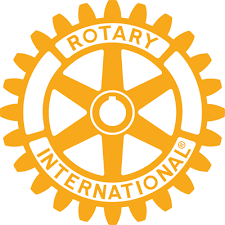 ROTARY WEBSITE RESOURCESClubrunner   	www.YourClubWebPage.com Meeting information Calendar of events and upcoming speakers Sponsors with links List of club officers, directors, and chairpersons member login Personal account information Email communications.Add new membership information (always start here first) District 6290 	 	www.RIDistrict6290.org 	member area (requires login) District leadership contacts Tools and resources Under Resources tab; CLUB PRESIDENT TOOLS FOR SUCCESSTraining videos Rotary Action Groups with links Rotary FoundationMembershipYouth Services District EventsRotary International 	www.Rotary.org 	 	My Rotary (requires login) Exchange ideas and event ideas Find discussion groups and Rotary fellowship groups Develop and manage projects Brand center with marketing materials and logos Rotary club central Club goal center Track Rotary giving and donations by club and by member 